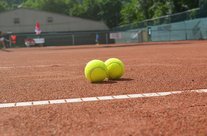 			TC GW Haspe gegen TC BW SchwelmFür das zweite Team traten Manfred Dittrich, Friedhelm Bien, Manfred Waltenberg und Dieter Bonfigt (i.d.R.) an.Während Manfred Dittrich sein Einzel mit 3:6 4:6 verlor, konnte sich Friedhelm Bien mit 6:0 6:3 durchsetzen. Manfred Waltenberg verlor sein Einzel leider mit 0:6 3:6. Auch Dieter Bonfigt musste sich an Position 4 geschlagen geben. Er verlor mit 1:6 0:6.Das erste Doppel spielten Manfred Dittrich und Friedhelm Bien. Die beiden setzten sich im ersten Satz knapp mit 7:5 durch. Im Anschluss gewannen sie den zweiten Satz locker mit 6:1.
Das zweite Doppel wurde durch Manfred Waltenberg und Dieter Bonfigt bestritten. Leider wurde das Match klar mit 1:6 2:6 verloren, wodurch ein Unentschieden nicht mehr möglich war. Endspielstand also 2:4 aus Hasper Sicht. Aber hier ist die Saison ist ja noch lang!